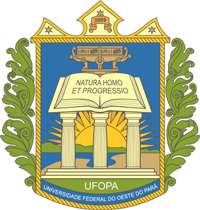 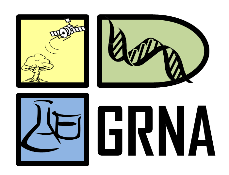 UNIVERSIDADE FEDERAL DO OESTE DO PARÁPRÓ-REITORIA DE PESQUISA, PÓS-GRADUAÇÃO E INOVAÇÃO TECNOLOGICAPROGRAMA DE PÓS-GRADUAÇÃO EM RECURSOS NATURAIS DA AMAZÔNIACALENDÁRIO ACADÊMICO 20171º SEMESTRECÓDIGONOME DA DISCIPLINACH/CREDPeríodo/2017-1DOCENTES RESPONSÁVEISSTM015(OPT)TÓPICOS ESPECIAIS EM RN I: QUÍMICA BIOORGÂNICA. TÓPICO ESPECIAL DE ÓLEOS ESSENCIAIS E AROMAS.30/213 a 20/03/2017Curso complementar21 a 24/03/201714h00 às 19h00José Guilherme MaiaSTM248005(OBR)GESTÃO EM RECURSOS NATURAIS 45/305 a 30/06/2017Segunda, quarta e sexta 14h00 às 17h00Ricard ScolesSTM248015(OPT)INGLÊS INSTRUMENTAL APLICADO AS CIÊNCIAS AMBIENTAIS60/407/03 a 13/06/2017Terça14h00 às 18h00Troy BeldiniSTM003(OBR)METODOLOGIA CIENTÍFICA30/210/04 a 03/05/2017Segunda e quarta08h00 às 12h00Ricardo Bezerra / Rosa MourãoSTM016(OPT)TÓPICOS ESPECIAIS EM RN II: Introdução Prática aos Sistemas de Informação Geográfica com QGIS45/327/03 a 07/04/2017 segunda, quarta e sexta14h00 às 18h00Suzan AragonSTM24802(OPT)INTRODUÇÃO A SOCIOLOGIA30/224/03 a 21/04/2017Segunda/Quarta/Sexta 19h00 às 21h30Mauricio TorresSTM002(OBR)CLIMA E MEIO AMBIENTE45/305 a 31/05/2017Segunda/Quarta/Sexta08h00 às 12h00Júlio Tota / Rodrigo da Silva